绝密★启用前 2019年普通高等学校招生全国统一考试(天津卷)数 学(文史类)本试卷分为第Ⅰ卷(选择题)和第Ⅱ卷(非选择题)两部分，共150分，考试用时120分钟。第Ⅰ卷1至2页，第Ⅱ卷3至5页。答卷前，考生务必将自己的姓名、准考号填写在答题卡上，并在规定位置粘贴考试用条形码。答卷时，考生务必将答案涂写在答题卡上，答在试卷上的无效。考试结束后，将本试卷和答题卡一并交回。祝各位考生考试顺利第Ⅰ卷注意事项：1.每小题选出答案后，用铅笔将答题卡上对应题目的答案标号涂黑。如需改动，用橡皮擦干净后，再选涂其他答案标号。2.本卷共8小题，每小题5分共40分。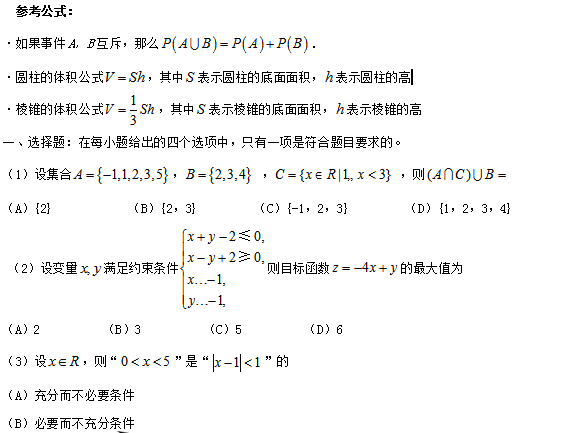 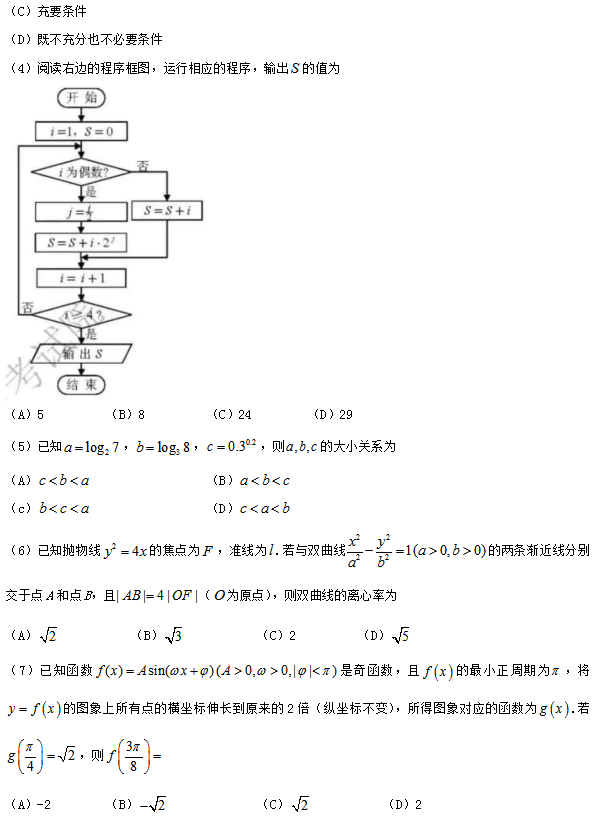 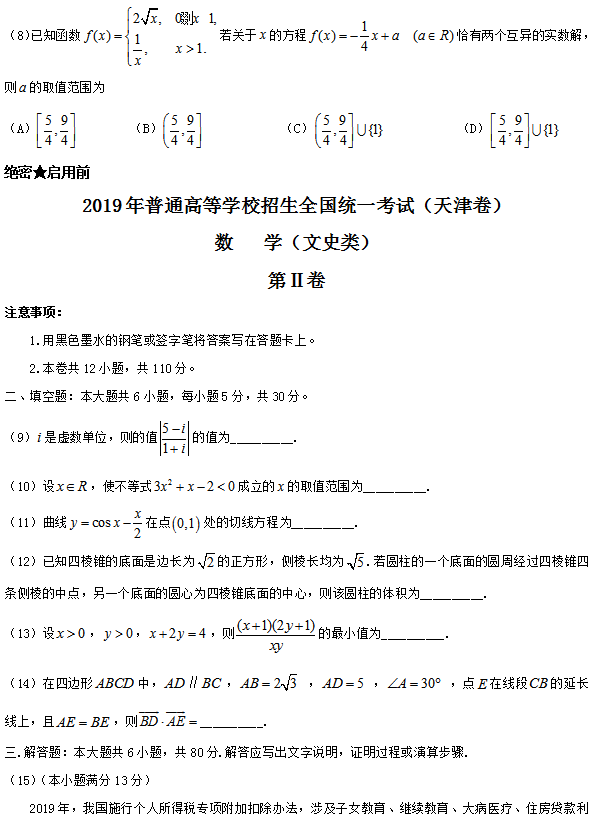 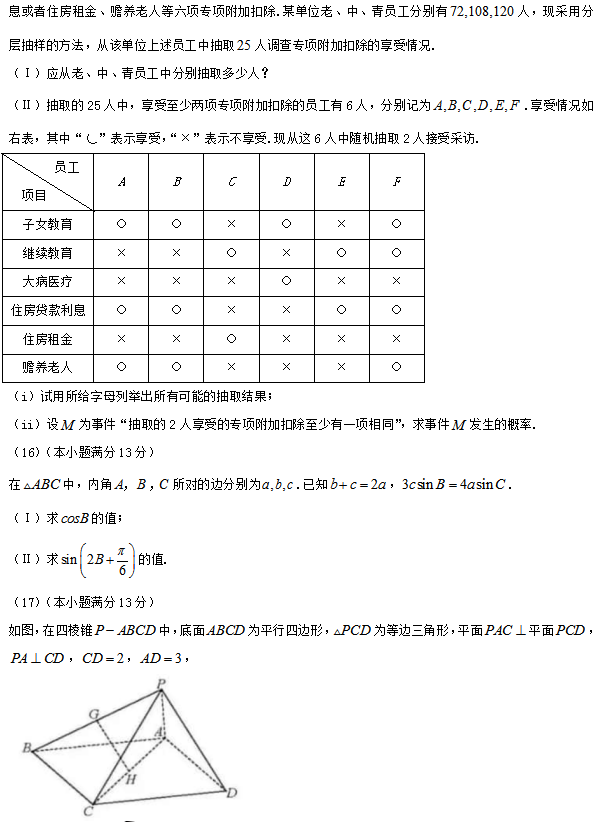 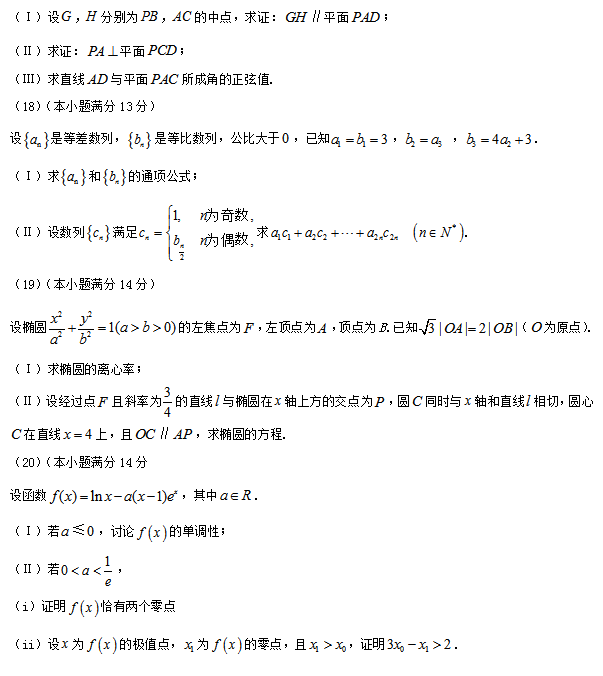 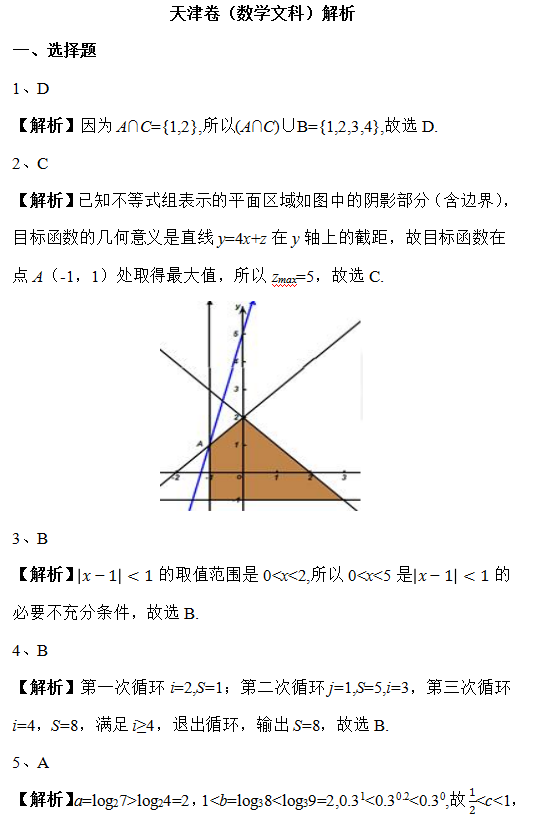 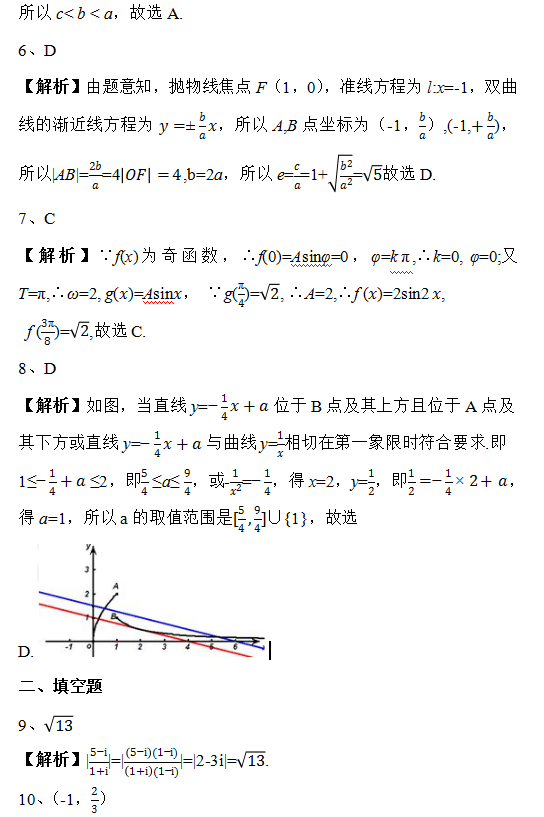 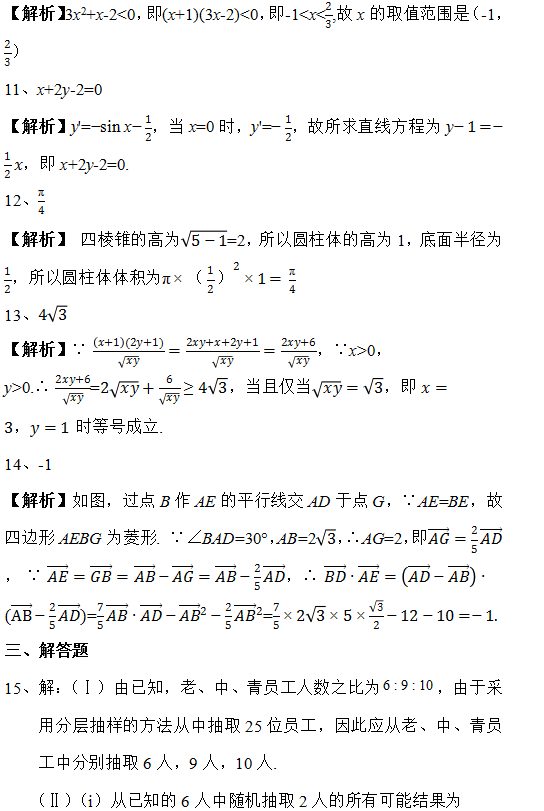 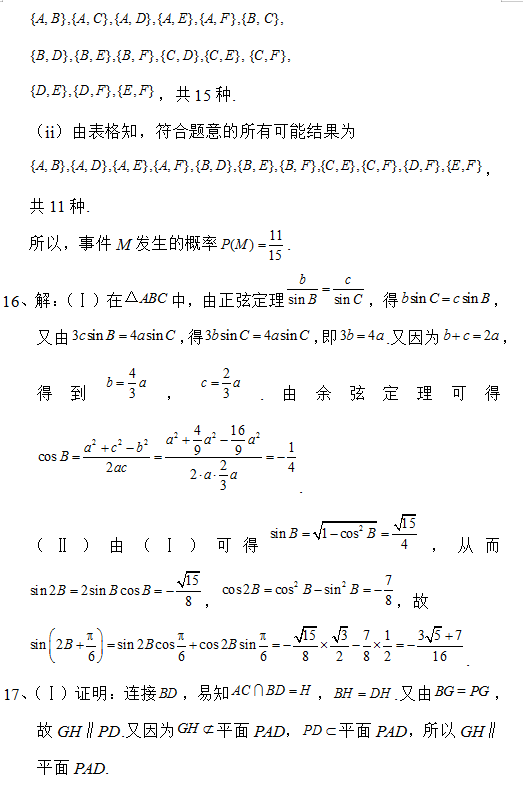 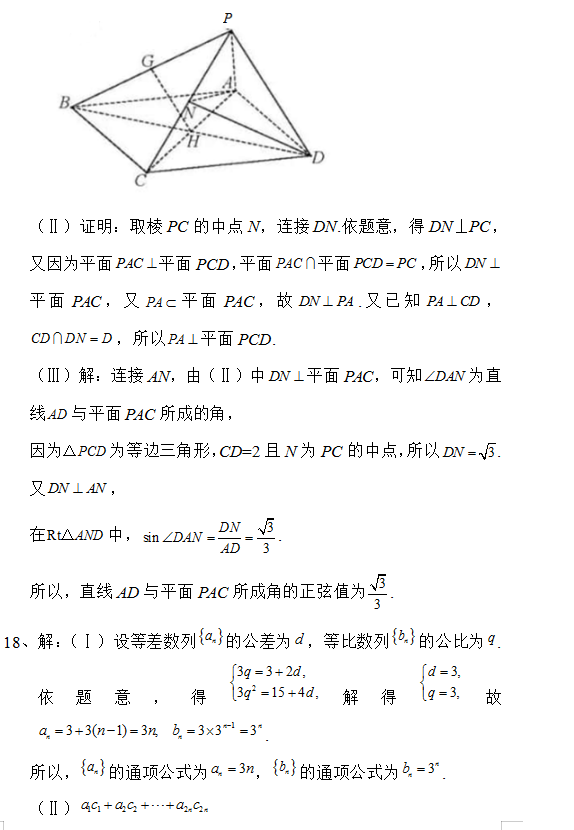 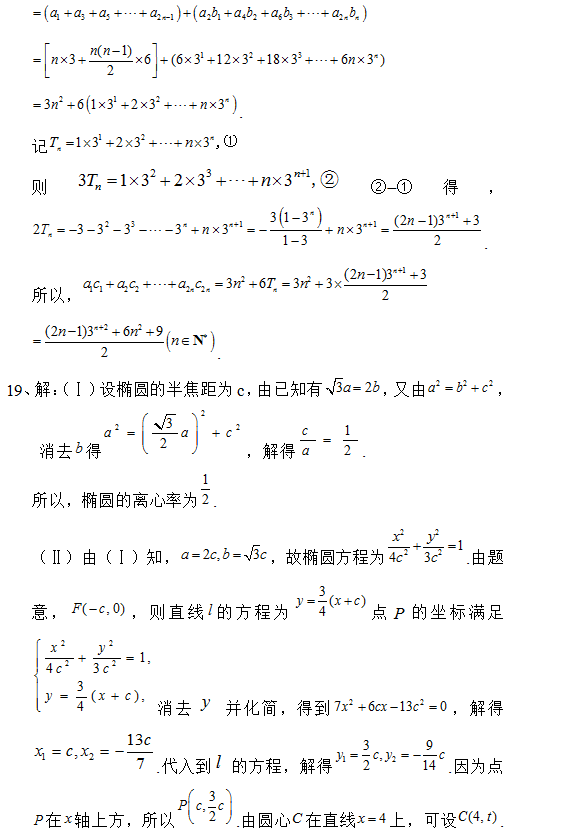 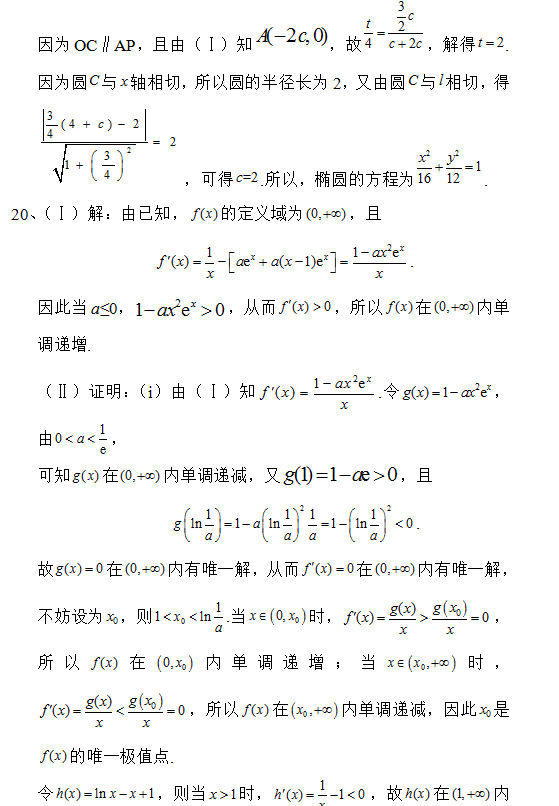 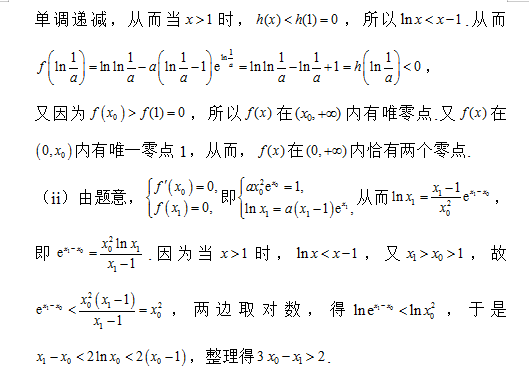 